REQUERIMENTO Nº 00706/2013Requer Voto de Pesar pelo falecimento de Maria Ferreira de Oliveira Gomes Pereira, ocorrido recentemente. Senhor Presidente, Nos termos do Art. 102, Inciso IV, do Regimento Interno desta Casa de Leis, requeiro a Vossa Excelência que se digne a registrar nos Anais desta Casa de Leis voto de profundo pesar pelo falecimento de Maria Ferreira de Oliveira Gomes Pereira, ocorrido no dia 16 de junho de 2013.Requeiro, ainda, que desta manifestação seja dada ciência aos seus familiares, encaminhando cópia do presente à Rua Altamiro Carrilho, número 896 no bairro Residencial Jaguari na cidade de Americana, estado de São Paulo. Justificativa:A senhora Maria contava com 58 anos de idade, viúva, residia à Rua Inglaterra, número 292 no bairro Jardim Europa. Deixa as filhas Rosana, Rosenei e Rosangela, todas maiores de idade. Querida pelos familiares e amigos, seu passamento causou grande consternação e saudade; todavia, sua memória há de ser cultuada por todos os que a amaram.Que Deus esteja presente nesse momento de separação e dor, para lhes dar força e consolo.É, pois, este Voto, através da Câmara de Vereadores, em homenagem póstuma e em sinal de solidariedade.Palácio 15 de Junho - Plenário “Dr.Tancredo Neves”, 18 de junho de 2013.Antônio Carlos RibeiroCarlão Motorista-vereador-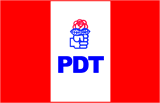 